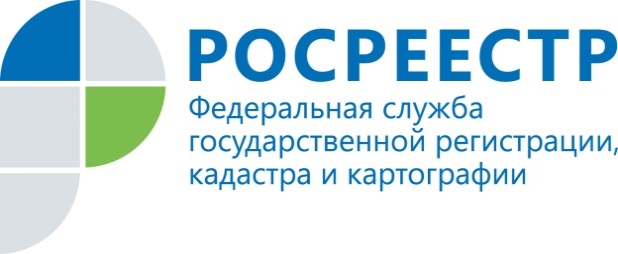 ПРЕСС-РЕЛИЗ20.03.2019В России насчитали 2 млн гаражей вне правового поляБольшинство таких автохранилищ возведено в советское или постсоветское время 
   На территории России расположено более 2 млн гаражей, которые находятся вне правового поля. Соответствующие данные Росреестра приводит «Парламентская газета». 
Эти автохранилища построены до 2005 года, когда было введено современное градостроительное регулирование. Большинство таких гаражей возведено в советское или постсоветское время в рамках деятельности гаражно-строительных кооперативов, статус которых в действующем законодательстве отсутствует, следует из публикации. 
Такие машино-места нельзя назвать самовольными постройками, однако оформить их в собственность россиянам мешает правовая неопределенность. Зачастую документы о предоставлении земельных участков или разрешающих строительство гаражей были утеряны, поэтому процесс купли-продажи таких объектов серьезно усложняется. Кроме того, из-за этого граждане не могут противостоять сносу гаражей в случае, если муниципалитет захочет забрать землю обратно, объясняется в заметке. 
   С 2017 года в частную собственность можно оформить не только гараж, но и машино-места, которые ранее считались частью общей долевой собственности и не выделялись в качестве самостоятельного объекта недвижимости. 
Минэкономразвития подготовило проект закона о «гаражной амнистии», сообщалось ранее. Планируется, что документ упростит процедуру оформления прав собственности на гаражи и участки под ними.Контакты для СМИПресс-служба филиала ФГБУ «ФКП Росреестра» по Томской областиТелефон (3822)52-62-52 (вн.2419)